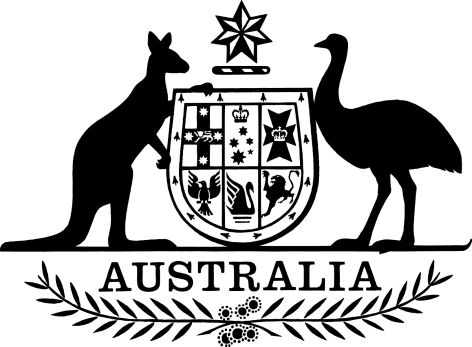 National Greenhouse and Energy Reporting (Audit) Amendment Determination 2015 (No. 1)I, Greg Hunt, Minister for the Environment, make the following determination.Dated	7 October 2015			GREG HUNTGreg Hunt Minister for the EnvironmentContents1  Name		32  Commencement	33  Authority	34  Amendment of audit determination	3Schedule 1—ERF audit amendments	4National Greenhouse and Energy Reporting (Audit) Determination 2009	4Schedule 2—Safeguard audit amendments	7National Greenhouse and Energy Reporting (Audit) Determination 2009	71  Name               		This is the National Greenhouse and Energy Reporting (Audit) Amendment Determination 2015 (No. 1).2  Commencement	(1)	Each provision of this instrument specified in column 1 of the table commences, or is taken to have commenced, in accordance with column 2 of the table. Any other statement in column 2 has effect according to its terms.Note: 	This table relates only to the provisions of this instrument as originally made. It will not be amended to deal with any later amendments of this instrument.	(2)	Any information in column 3 of the table is not part of this instrument. Information may be inserted in this column, or information in it may be edited, in any published version of this instrument.3  Authority		This determination is made under subsection 75(1) of the National Greenhouse and Energy Reporting Act 2007.4  Amendment of audit determination		Each instrument that is specified in a Schedule to this instrument is amended or repealed as set out in the applicable items in the Schedule concerned, and any other item in a Schedule to this instrument has effect according to its terms. Schedule 1—ERF audit amendmentsNational Greenhouse and Energy Reporting (Audit) Determination 2009[1]	Subsection 1.3(3A)		Repeal the subsection, substitute:	(3A)	Under sections 214 and 215 of the CFI Act, a person who is or has been a project proponent may be audited for compliance with 1 or more aspects of the CFI Act or the associated provisions. In addition, an audit may be carried out for the purposes of preparing an audit report prescribed for the purposes of paragraph 13 (1) (e), (ea), (eb), 23 (1) (d), 76 (4) (c), (ca) or (cb) of the CFI Act. Such audits are called ERF audits.[2]	Subsection 1.3(4)		Omit “CFI audits”, substitute “ERF audits (collectively called Part 6 audits)”.[3]	Subsection 1.3(10A)		Omit “13 (1) (e) or 76 (4) (c)”, substitute “13 (1) (e), (ea), (eb), 76 (4) (c), (ca) or (cb)”.[4]	Section 1.4 (definition of audit team)		Omit “greenhouse and energy audit or a CFI audit”, substitute “Part 6 audit”.[5]	Section 1.4 (definition of audit team member)		Omit “a CFI audit”, substitute “an ERF audit”.[6]	Section 1.4 		Insert in appropriate alphabetical position:Part 6 audit means any of the following:(a) 	an ERF audit;(b)	a greenhouse and energy audit.[7]	Section 1.4 (definition of terms of engagement)		Omit “greenhouse and energy audit or a CFI audit”, substitute “Part 6 audit”.[8]	Subsection 1.5(1A)		Omit “A CFI audit”, substitute “An ERF audit”.[9]	Subsection 1.5(1A)		Omit “13 (1) (e), 23 (1) (d), or 76 (4) (c)”, substitute “13 (1) (e), (ea), (eb), 23 (1) (d), 76 (4) (c), (ca) or (cb)”.[10]	Subsection 1.5(3)		Omit “greenhouse and energy audit or a CFI audit”, substitute “Part 6 audit”.[11]	Subsection 1.5(4)		Omit “greenhouse and energy audit or a CFI audit”, substitute “Part 6 audit”.[12]	Subsection 1.5(4A)		Repeal the subsection, substitute:	(4A)	An ERF audit conducted under section 214 or 215 of the CFI Act may be an assurance engagement or a verification engagement, as specified in the notice given under subsection 214 (2) or 215 (2) of the CFI Act. An ERF audit conducted for the purposes of preparing an audit report prescribed for the purposes of paragraph 13 (1) (e), (ea), (eb), 76 (4) (c), (ca) or (cb) of the CFI Act is a reasonable assurance engagement.Note:	No reports have been prescribed for paragraph 23 (1) (d) of the CFI Act.[13]	Subsection 2.1(2)		Omit “greenhouse and energy audits or CFI audits”, substitute “Part 6 audits”.[14]	Section 2.5 (note at the end of the section)		Omit “greenhouse and energy audit or a CFI audit”, substitute “Part 6 audit”.[15]	Subparagraph 3.6(5)(h)(iiia) 		Omit “a CFI audit”, substitute “an ERF audit”.[16]	Subsection 3.11(2)		Omit “greenhouse and energy audits or CFI audits”, substitute “Part 6 audits”.[17]	Section 3.12		Omit “greenhouse and energy audit or CFI audit”, substitute “Part 6 audit”.[18]	Paragraph 3.14(1)(e)		Omit “greenhouse and energy audits or CFI audits”, substitute “Part 6 audits”.[19]	Paragraph 4.2(2)(c)		Omit “greenhouse and energy audit or CFI audit”, substitute “Part 6 audit”.[20]	Paragraph 4.7(5)(b)		Omit “greenhouse and energy audit or CFI audit”, substitute “Part 6 audit”.[21]	Paragraph 4.8(1)(c)		Omit “greenhouse and energy audit or CFI audit”, substitute “Part 6 audit”.Schedule 2—Safeguard audit amendmentsNational Greenhouse and Energy Reporting (Audit) Determination 2009[1]	After subsection 1.3(3A)		Insert	(3B)	Under subsection 22XQ (3) Act, the safeguard rules may provide that an application for a baseline determination is to be accompanied by a prescribed audit report. Such audits are called safeguard audits.[2]	Subsection 1.3(4)		After “greenhouse and energy audits”, add “, safeguard audits”.[3]	Section 1.4 (definition of audit team member)		After “ERF audit”, add “or safeguard audit”.[4]	Section 1.4 (at the end of the definition of NGER legislation)		Add:		;(f) 	the safeguard rules.[5]	Section 1.4 (at the end of the definition of Part 6 audit)		Add:	;(c) 	a safeguard audit.[6]	Section 1.4 (definition of audit team member)		After “ERF audit”, add “or safeguard audit”.[7]	After subsection 1.5(1A)	(1B)	A safeguard audit is conducted for the purposes of preparing an audit report prescribed under the safeguard rules to accompany an application for a baseline determination.[8]	After subparagraph 3.6(5)(h)(iiia) 		Insert:	(iiib)	if the plan relates to a safeguard audit—the audited body’s systems and processes for identifying the risks of misstatements that are material and relevant to its application requirements under the safeguard rules and the body’s procedures to address those risks;Commencement informationCommencement informationColumn 1Column 2Column 3ProvisionsCommencementDate/Details1.  Sections 1 to 4 and anything in this instrument not elsewhere covered by this tableThe day after this instrument is registered.2.  Schedule 1The day after this instrument is registered.3.  Schedule 21 July 2016.1 July 2016